                                  U S N E S E N Í                          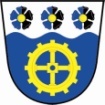  (zápis) z     5 . veřejného zasedání zastupitelstva  OBCE Teplička,které se koná  v pondělí    dne 12.8.  2019 na OÚ v Tepličce od 19:00     hodpřítomnost zastupitelů (i případných hostů) je  doložena  prezenční  listinou    (příloha č.1 ).Jednání zastupitelstva obce zahájila  pí. Hana Bartošová, jakožto starostka v 19:00 hodin. Jednání řídila a provedla zápis. Předložila přítomným zastupitelům k podpisu prezenční listinu. Přítomno         4…    členové   zastupitelstva. Načež konstatovala, že zastupitelstvo obce je   usnášení schopno. Jako ověřovatele zápisu byli určeni:   Iva Přiklopilová a Radek JosefikNÁVRH USNESENÍ č.  5 .1. – Zastupitelstvo schvaluje jako ověřovatele zápisu…Ivu Přklopilovou a  Radka Josefika ………. a jako zapisovatelku starostku Hanu Bartošovouproběhlo hlasování   …  PRO 4     PROTI….0,    ZDRŽ….. 0,                     USNESENÍ č. 5 .1 .   -  JEDNOHLASNĚ SCHVÁLENOStarostka navrhla  formu hlasování pro všechny body VZ – VEŘEJNĚ = zvednutím ruky tak, jak je uvedeno i v jednacím řádu obce.  Dala  hlasovat o formě hlasování (veřejně)NÁVRH USNESENÍ č.    5 .2. – zastupitelé souhlasí s „veřejným“ hlasováním pro všechny body zasedáníproběhlo hlasování   ….  PRO 4    PROTI….0,    ZDRŽ….. 0                       USNESENÍ č.5.2.   -  JEDNOHLASNĚ SCHVÁLENODále předložila  usnesení z minulého VZ – ze 3.6 .2019. Bodem k  projednání  z předešlého VZ s úkolem bylo:   - projednat žádost o směnu pozemků (min.bod8a)Přednesla program probíhajícího VZ včetně bodů různé. Všichni zastupitelé byli včas pozváni na dnešní VZ, pozvánka byla vyvěšena a úřední desce i ele.  (příloha č. 2). Do bodu různé navrhla dále starostka   projednat  ………………nákup nábytku - židlíStarostka  požádala přítomné  o další návrhy. Proběhlo hlasování  o programu jak shora uvedeno, přičemž  jiné návrhy vzneseny nebylyNÁVRH USNESENÍ č.    5 .3. – zastupitelé souhlasí s navrženým programem veřejného zasedání tak, jak je uvedeno v příloze č. 2proběhlo hlasování   …  PRO 4      PROTI….0,    ZDRŽ….. 0                     USNESENÍ č.  5.3.   -  JEDNOHLASNĚ SCHVÁLENO1) prvním bodem veřejného zasedání bylo  projednat investici na úpravu www stránek – IPO ANTEE.  Starostka seznámila zastupitele s nutností oprav na  www.stránkách obce. Jedná se krom jiných především o  úpravy úřední desky a tabulky v sekci rozpočet.  Zastupitelé berou na vědomí, že nabídka ceny za navržené úpravy  je cca 35.000,- Kč. Zastupitelé souhlasí s pořízením úprav, avšak zastupitelé žádají i o zajištění jiných  cenových nabídek. Zastupitelé R.Josejik a I.Přiklopilová do příštího VZ zajistí předložení nabídek, proto se tento bod odkládá na příští VZ.NÁVRH USNESENÍ č.    5 .4. – Zastupitelé souhlasí s provedením změn na www.stránkách obce Tepličky, avšak požadují předložení více cenových nabídek na pořízení úprav stránek. – přesunuto proto na další VZproběhlo hlasování   …  PRO 4    PROTI….0,    ZDRŽ….. 0                        USNESENÍ č. 5 .4 .   -  JEDNOHLASNĚ SCHVÁLENO2) dalším bodem bylo projednat smlouvu o zřízení věcného břemene – služebnosti  č. IP-12-004595/VB/001 se společností ČEZ Distribuce, a.s.,  na základě žádosti společnosti SUPTel a.s. (příl. 3). Zastupitelům byla předložena „Smlouva o zřízení věcného břemene – služebnosti č. IP-12-004595/VB/001 Teplička, KV,p.č. 442/7, kabel NN“. Jedná se o věcné břemeno na  pozemku, kde výlučným vlastníkem je Obec Teplička.  Zastupitelé nemají ke smlouvě výhrady a s uzavřením této smlouvy souhlasí.NÁVRH USNESENÍ č.  5 .5 . –  Zastupitelstvo obce souhlasí s uzavřením smlouvy: „Smlouva o zřízení věcného břemene – služebnosti č. IP-12-004595/VB/001 Teplička, KV,p.č. 442/7, kabel NN“. 4proběhlo hlasování   … PRO 4    PROTI….0,    ZDRŽ… 0      		USNESENÍ č. 5 .5.   -  JEDNOHLASNĚ SCHVÁLENO                                                                                                                                           V 19:24 se dostavil zastupitel  pan Tomáš Jelínek3) Dalším bodem bylo opětovně projednat RO č. 3/2019 (příl. č.4). Návrh tohoto RO byl již zastupitelům předložen na VZ dne  2.5.2019 ke schválení a byl schválen. V usnesení č. 3.4. , kde bylo schváleno poskytnutí individuální finanční podpory z rozpočtu obce pro SK Telička, nebylo  nedopatřením zahrnuto do zápisu usnesení, a proto  starostka toto opětovně předkládá ke schválení. Zastupitelé nemají námitek ani připomínek a toto RO  schvalují.NÁVRH USNESENÍ č.   5 .6 . – Zastupitelé  obce opětovně  schvalují RO č. 3/2019proběhlo hlasování   …  PRO  5   PROTI….0,    ZDRŽ….. 0                        USNESENÍ č.  5 .6 .   -  JEDNOHLASNĚ SCHVÁLENO4) V tomto bodě bylo navrženo starostkou projednat prodej dřeva z nucené  jarní těžby „za rybníkem“. Na základě žádosti SŽDC byla provedena prořezávka stromů ohrožujících provoz tratě. Těžba byla provedena a dřevo  této těžby navrhuje k prodeji občanům Tepličky.  Skládka předmětného  dřeva (olše)  je za „rybníkem“.   Odvoz  si zajistí zájemci. Zastupitelé s tímto souhlasí a dohodli se na ceně 300,- Kč za m³. Toto bude vyvěšeno na nástěnce, aby měli všichni občané možnost o odkup dřeva zažádat, a to v termínu do 31.8.2019. Poté  bude dle zájemců dřevo rozděleno mezi zájemce. NÁVRH USNESENÍ č.    5 .7. –  Zastupitelé obce souhlasí s prodejem dřeva občanům Tepličky za částku 300,- Kč/ m³.proběhlo hlasování   …  PRO  5   PROTI….0,    ZDRŽ….. 0   		USNESENÍ č.  5 .7 .   -  JEDNOHLASNĚ SCHVÁLENO5) Dalším bodem bylo projednat záměr na směnu pozemků- viz  usnesení č.4.11.  (oprava zápisu, kdy se nahrazuje  „pozemek p.č. 588/1“  položkou  „pozemek  p.č. 948/2“ – mylně zapsáno) (př.11) – tj. bod  z minulého VZ k projednání. Opětovně starostka předložila  zastupitelům žádost pana J.Douši o směnu pozemků – viz příl. nyní č. 5.  Zastupitelé se s obsahem žádosti opětovně podrobně seznámili a  v mezidobí veřejných zasedání osobně provedli prohlídku pozemků. Žadatel, který byl tomuto veřejnému zasedání přítomen ještě podrobně vysvětlil důvod své žádosti. Jedná se o směnu části pozemku p.č. 588/3  - vlastnické právo pan J.Douša – druh pozemku: ostatní plocha   ….      a části pozemku p.č. 948/2 – vlastnické právo Obec Teplička – druh pozemku: ostatní plocha. Rozloha částí případně směněných pozemků je totožná. V případě, že by žadatel oplotil  svůj pozemek tak, jak jsou vytyčeny jeho hranice, zasahoval by do cesty, která je přístupovou cestou k dalším nemovitostem (jak trvale bydlícího občana, tak i pro techniku AVE či ostatních majitelů nemovitostí). Zastupitel pan R.Josefik se žádostí p. Douši  a tedy se  směnou pozemků kategoricky nesouhlasí. Jako důvod již v předešlém VZ  uvedl, „že  plot navazující na plot p.p.č. 590/1, by nebyl v rovině“ (p.p.č. 590/1 – vlastnické právo p. R.Josefik). Na jednání také uvedl, což na jeho žádost cituji: „pro obec není směna  pozemku požadovaná JD potřebná, natož nutná“. Ostatní zastupitelé s žádostí p. Douši  a tedy se směnou pozemků tak, jak je uvedena v jeho žádosti souhlasí a jsou naopak toho názoru, že pro obec Teplička je přístupnost cesty důležitá a směna předmětných částí pozemků je řešením pro danou situaci. Náklady – tedy zaměření částí pozemků navržených ke směně,  bude hradit žadatel, což potvrdil i ústně do zápisu z VZ. NÁVRH USNESENÍ č.    5 .8. –  Zastupitelé souhlasí  se záměrem směny pozemků, resp. části pozemku p.č. 588/3  - vlastnické právo pan J.Douša – druh pozemku: ostatní plocha   ….      a části pozemku p.č. 948/2 – vlastnické právo Obec Teplička – druh pozemku: ostatní plocha. Náklady na zaměření hradí žadatel – tedy p. Douša.proběhlo hlasování   …  PRO 4    PROTI….1 (pan Josefik),    ZDRŽ….0     USNESENÍ č.  5 .8.   –VĚTŠINOVĚ SCHVÁLENO6) dalším bodem  bylo projednat žádost p. JK a pí OK o koupi pozemku (příl. č. 6) č.j. 140/19. Jedná se o část pozemku p.č. 61/8 v k.ú. Teplička- požadovaná část pozemku viz příl. žádosti – o výměře cca 289 m². Důvodem žádosti je jednak přístupová cesta k nemovitosti a jednak stavba oplocení pozemku p.č. 61/3.    Vzhledem k tomu, že Obec Teplička bude  teprve o dalším využití pozemku a jeho rozparcelování jednat, nezbylo zastupitelům než, tuto žádost prozatím odložit. NÁVRH USNESENÍ č.   5 .9 . –  Zastupitelé vzhledem k tomu, že Obec Teplička bude  teprve o dalším využití pozemku p.č. 61/8 a jeho rozparcelování jednat, tuto žádost  pod č.j. 140/19, prozatím odložili. proběhlo hlasování  ….  PRO  5   PROTI….0,    ZDRŽ….. 0 		USNESENÍ č.   5.9 .   -  JEDNOHLASNĚ SCHVÁLENO7) dalším bodem bylo projednat podrobnosti  a financování akce „ukončení sezony“. Akce je naplánována jako vždy na poslední sobotu v měsíci srpnu, tj. na 31.8. Na akci se plánuje opětovně rožnění selátka (…. I klobásky)., snad i hudby. Vstupné na tuto akci bylo navrženo ----- 100,- Kč za dospěláka + důchodci 50,- Kč (s čímž nesouhlasila pouze zastupitelka pí. H.Dobroňová).  Na tuto akci navrhují zastupitelé uvolnit z rozpočtu částku 10.000,- Kč. NÁVRH USNESENÍ č. 5.10. – Zastupitelé souhlasí  s podmínkami a financováním akce tak, jak je shora uvedeno (schválena částka 10.000,- Kč)proběhlo hlasování   …  PRO 5    PROTI….0,    ZDRŽ….. 0   		USNESENÍ č. 5.10.   -  JEDNOHLASNĚ SCHVÁLENO8 a)  do bodu různé – bylo starostkou navrženo pořízení nábytku – židlí do hospůdky a vinárny. Vzhledem ke špatnému stavu stávajících byla navržena výměna.  Zastupitelé s tímto souhlasí.NÁVRH USNESENÍ č. 5.11. – Zastupitelé souhlasí  s pořízením nábytku – židlí.proběhlo hlasování   …  PRO 5    PROTI….0,    ZDRŽ….. 0   		USNESENÍ č. 5.11.   -  JEDNOHLASNĚ SCHVÁLENODalší body k projednání navrženy nebyly,  do diskuse se nikdo nepřihlásil a  proto starostka jednání ukončila ve 20: 30   hodin.Veškeré číslované přílohy jsou součástí PÍSEMNÉHO  vyhotovení tohoto  „USNESENÍ (zápisu)“  z veřejného zasedání. Vyhotoveno v Tepličce dne  17.8.  2019Ověřovatele:    Iva Přiklopilová                           ……………………………………….		Radek Josefik                            …………………………………………….	           Zapsala: starostka Hana Bartošová……………………………………………………………….                               ………………………………………………………………………    	Místostarosta: Tomáš Jelínek					Vyvěšeno dne  19.8.2019 						Sejmuto dne:     2019Přílohy jsou k nahlédnutí na OÚ a jsou součástí tohoto usnesení. Usnesení (zápis) je vyhotoveno ve třech výtiscích a všechna mají váhu origináluTermín       6. VZ byl stanoven na   30.9.  2019